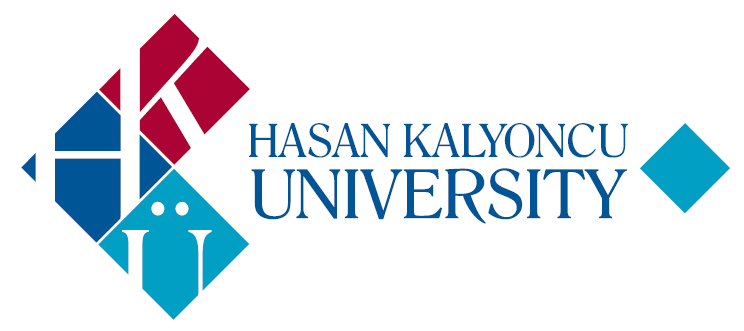 HASAN KALYONCU UNIVERSITYFaculty of EngineeringCourse Description FormCOURSE:    Technical DrawingCOURSE:    Technical DrawingCOURSE:    Technical DrawingCOURSE:    Technical DrawingCOURSE:    Technical DrawingCODE:     CE112SEMESTER: SPRINGSEMESTER: SPRINGSEMESTER: SPRINGSEMESTER: SPRINGLANGUAGE:  ENGLISHTYPE: COMPULSORYTYPE: COMPULSORYTYPE: COMPULSORYTYPE: COMPULSORYPRE-REQUISITES: -CO-REQUISITES: -THEORYPRACTICALCREDITECTSWEEKLY HOURS:   4 2233CONTENT OF THE COURSE: Scale, line types, geometric drawings, projections and perspective, freehand sketch drawing, drawing of various reinforced concrete building elements, steel construction, walls, roads and earth works, culverts and bridges. Introduction to Autocad software, Autocad commands. Single dimension drawings, drawings with coordinates, page and setting commands, drawing commands, two dimensional drawings, practice.OBJECTIVE OF THE COURSE: To introduce the different types of Civil construction elements including: Reinforced Concrete structures, Steel structures, Sanitary engineering construction and their representation in engineer’s language i.e drawing.WEEKLY SCHEDULEWEEKLY SCHEDULEWeek Topics1Introduction to AutoCAD software2Draw Commands3Erase and Selection Sets4Display Commands5Drawing Aids6Preparing the structural drawings using Autocad software7Preparing the structural drawings using Autocad software8Delivery of the project9Drawing the front view, left side view, right side view, back view, top view and bottom view10Drawing the front view, left side view, right side view, back view, top view and bottom view11Drawing the front view, left side view, right side view, back view, top view and bottom view12Drawing the front view, left side view, right side view, back view, top view and bottom view13Drawing the front view, left side view, right side view, back view, top view and bottom view14Delivery of the projectTEXTBOOK: Textbook of Engineering Drawing, Second edition, Copyright © 2008, ISBN: 81-7800-149-7.EVALUATION SYSTEM:EVALUATION SYSTEM:EVALUATION SYSTEM:IN-TERM STUDIESQUANTITY PERCENTAGE (%)Midterm Exam140HomeworkLaboratory worksQuizFinal Exam160TOTAL100CONTRIBUTION OF INTERM STUDIES TO OVERALL GRADE40CONTRIBUTION OF FINAL EXAMINATION TO OVERALL GRADE60TOTAL100COURSE CATEGORY:PERCENTAGE (%)Mathematics and Basic SciencesEngineering50Engineering Design50Social SciencesTABLE OF ECTS / WORKLOAD:TABLE OF ECTS / WORKLOAD:TABLE OF ECTS / WORKLOAD:TABLE OF ECTS / WORKLOAD:ActivitiesQUANTITY Duration(Hour)TotalWorkloadCourse Duration13452Hours for off-the-classroom study (Pre-study, practice)14228Laboratory worksMid-term122Final examination122HomeworkQuizTotal Work Load84Total Work Load / 302,8ECTS Credit of the Course3PO1PO2PO3PO4PO5PO6PO7PO8PO9PO10PO11LO130020300000LO230020300000PO: Program Outcomes | LO: Learning Outcomes Values: 0: None | 1: Low | 2: Medium | 3: HighPO: Program Outcomes | LO: Learning Outcomes Values: 0: None | 1: Low | 2: Medium | 3: HighPO: Program Outcomes | LO: Learning Outcomes Values: 0: None | 1: Low | 2: Medium | 3: HighPO: Program Outcomes | LO: Learning Outcomes Values: 0: None | 1: Low | 2: Medium | 3: HighPO: Program Outcomes | LO: Learning Outcomes Values: 0: None | 1: Low | 2: Medium | 3: HighPO: Program Outcomes | LO: Learning Outcomes Values: 0: None | 1: Low | 2: Medium | 3: HighPO: Program Outcomes | LO: Learning Outcomes Values: 0: None | 1: Low | 2: Medium | 3: HighPO: Program Outcomes | LO: Learning Outcomes Values: 0: None | 1: Low | 2: Medium | 3: HighPO: Program Outcomes | LO: Learning Outcomes Values: 0: None | 1: Low | 2: Medium | 3: HighPO: Program Outcomes | LO: Learning Outcomes Values: 0: None | 1: Low | 2: Medium | 3: HighPO: Program Outcomes | LO: Learning Outcomes Values: 0: None | 1: Low | 2: Medium | 3: HighINSTRUCTOR(S):Asst.Prof.Dr. Dıa Eddın NASSANIFORM PREPARATION DATE:22.05.2019LEARNING OUTCOMES OF THE COURSE:PROGRAM OUTCOMES:
LO1: Prepare structural drawings for any Project using AutoCAD softwareLO2: Draw front view, left side view, right side view, back view, top view and bottom view of a 3D elementPO1: Adequate knowledge in mathematics, science and engineering subjects pertaining to the relevant discipline; ability to use theoretical and applied knowledge in these areas in complex engineering problems.PO2: Ability to identify, formulate, and solve complex engineering problems; ability to select and apply proper analysis and modeling methods for this purpose.PO3: Ability to design a complex system, process, device or product under realistic constraints and conditions, in such a way as to meet the desired result; ability to apply modern design methods for this purpose.PO4: Ability to devise, select, and use modern techniques and tools needed for analyzing and solving complex problems encountered in engineering practice; ability to employ information technologies effectively.PO5: Ability to design and conduct experiments, gather data, analyze and interpret results for investigating complex engineering problems or discipline specific research questions.PO6: Ability to work efficiently in intra-disciplinary and multi-disciplinary teams; ability to work individually.PO7: Ability to communicate effectively in Turkish, both orally and in writing; knowledge of a minimum of one foreign language; ability to write effective reports and comprehend written reports, prepare design and production reports, make effective presentations, and give and receive clear and intelligible instructions.PO8: Recognition of the need for lifelong learning; ability to access information, to follow developments in science and technology, and to continue to educate him/herself.PO9: Consciousness to behave according to ethical principles and professional and ethical responsibility; knowledge on standards used in engineering practice.PO10: Knowledge about business life practices such as project management, risk management, and change management; awareness in entrepreneurship, innovation; knowledge about sustainable development.PO11: Knowledge about the global and social effects of engineering practices on health, environment, and safety, and contemporary issues of the century reflected into the field of engineering; awareness of the legal consequences of engineering solutions.